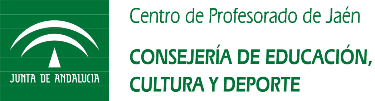 DISEÑO DE UN PROYECTOREFLEXIÓN Y PROPUESTAS DE MEJORA.Los alumnos/as han estado muy motivados durante la realización del proyecto. Se han mostrado muy interesados. Han necesitado ayuda para encontrar alguna información como la relativa al momento histórico y económico. Al principio se mostraban incapaces de aprenderse la información para después exponerla oralmente, pero al final todos los grupos lo han realizado sin problemas.Propondría disponer de más tiempo para realizar la actividad para poder profundizar más en los contenidos aunque el tiempo ha sido suficiente excepto en un curso, que les ha faltado. Ha sido muy positiva la actividad, ya que al principio de la misma no les sonaban autores tan relevantes como Quevedo, Unamuno o Machado.DATOS DEL CENTRO/PROFESORADOCEIP “Alcalá Venceslada” de JaénMaestra: Dulce Arboledas CarrascoTÍTULO Y DATOS DEL PROYECTOTÍTULO DEL PROYECTO: Autores españoles.Nivel: Tercer ciclo de PrimariaPRODUCTO FINAL/RETO/PREGUNTA GUÍA O HILO CONDUCTORConocer algunos de los principales escritores y escritoras durante la historia de España. Se trabaján aspectos de su biografía, obras principales o momento histórico en el que vivieron.CONTEXTO Y JUSTIFICACIÓNSe ha elegido el Tercer ciclo de Primaria, ya que están estudiando aspectos de la historia de España como la guerra civil, en donde se enmarcan muchas de las vidas de estos autores. RELACIÓN CON LAS COMPETENCIAS CLAVEComunicación lingüística.Competencia matemática y competencias básicas en ciencia y tecnología.Competencia digital.Aprender a aprender.Competencias sociales y cívicas.Sentido de iniciativa y espíritu emprendedor.Conciencia y expresiones culturalesRELACIÓN CON LAS ÁREAS DEL CONOCIMIENTOCultura Práctica y DigitalLengua y literaturaCiencias SocialesSECUENCIAS DIDÁCTICASCONTENIDOS DEL PROYECTO/ OBJETIVOS QUE SE PRETENDEN CONSEGUIRAprender algunos nombres de autores españoles relevantes.Conocer algunos aspectos de sus biografíasConocer algunas de sus obras más importantes.Buscar información precisa en internetTrabajar la expresión oral y comprensión lectora.TAREASPRIMERADescripciónBuscarán en internet la siguiente información sobre autores como Cervantes, Lorca, Machado, Muñoz Molina o Gloria Fuertes.Nombre completo, año y lugar de nacimiento, edad, dónde vivió, momento histórico y situación política en la que vivió, géneros literarios que trabajó y 3 obras más destacadas de su literatura.Organización del alumnadoCada pareja buscará la información y la escribirá en un folio. Uso de las TICsBúsqueda de la información en páginas web como la Wikipedia.SEGUNDADescripciónExposión oral al resto de los compañeros/as de la información encontrada.Organización del alumnadoVan saliendo por parejas para exponer sus trabajos oralmente.Uso de las TICs    Se usa de fondo la foto de su escritor/a reflejado en la pizarra digital.INDICADORES DE LOGRO/ESTÁNDARES (CRITERIOS)INDICADORESO.LCL.1. Utilizar el lenguaje como una herramienta eficaz de expresión, comunicación e interacción facilitando la representación, interpretación y comprensión de la realidad, la construcción y comunicación del conocimiento y la organización y autorregulación del pensamiento, las emociones y la conducta.O.LCL.5. Reproducir, crear y utilizar distintos tipos de textos orales y escritos, de acuerdo a las características propias de los distintos géneros y a las normas de la lengua, en contextos comunicativos reales del alumnado y cercanos a sus gustos e intereses.CD.4.1. Conoce y usa aplicaciones y herramientas web y participa en el desarrollo de propuestas colaborativas.LCL.3.9.1. Selecciona y utiliza información científica obtenida en diferentes soportes para su uso en investigaciones y tareas propuestas, de tipo individual o grupal y comunicar y presentar losresultadosLCL.3.1.3. Escucha atentamente las intervenciones de los compañeros y sigue las estrategias y normas para el intercambio comunicativo mostrando respeto y consideración por las ideas, sentimientos y emociones de los demás, aplicando las normas socio-comunicativas: escucha activa, turno de palabra, participación respetuosa, adecuación a la intervención del interlocutor y ciertas normas de cortesía.CS.3.12.3. Data la Edad Antigua y describe las características básicas de la vida en aquel tiempo, la Romanización, la Edad Antigua, Edad Media, la Edad Modernaydescribe laevolución políticaylosdistintosmodelossociales, la Monarquíadelos Austrias. SXVI-SXVII. Los Borbones S. XVIII), elsiglo XIXYXX, lahistoria Contemporáneayla sociedad andaluzay españolaactual, valorando sucarácter democrático yplural, así comosupertenencia a la Unión Europea.CS.3.1.2. Utiliza las tecnologías de la información y la comunicación para elaborar trabajos y analiza información manejando imágenes, tablas, gráficos, esquemas y resúmenes, presentando un informe o presentación digital.ESTÁNDARESSTD.26.2. Valora su propia producción escrita, así como la producción escrita de sus compañeros.STD..27.1. Usa  con eficacia las nuevas tecnologías para escribir, presentar los textos y buscar informaciónSTD.29.2. Presenta un informe de forma ordenada y clara, utilizando soporte papel y digital, sobre problemas o situaciones sencillas, recogiendo información de diferentes fuentes (directas, libros, Internet), siguiendo un plan de trabajo y expresando conclusiones.STD.29.3. Elabora un informe siguiendo un guion establecido que suponga la búsqueda, selección y organización de la información de textos de carácter científico, geográfico o histórico.METODOLOGÍAS/GESTIÓN DE AULASe llevará a cabo una metodología participativa, integradora y colaborativa a través de trabajo por parejas.ESTRATEGIAS DE EVALUACIÓNMOMENTOSAl final del proyecto, durante la exposición oral.TÉCNICASLas rúbricas se utilizarán para evaluar el resultado final que se verá en la exposición oral del proyecto.INSTRUMENTOSLas rúbricas y la observación directa.TEMPORALIZACIÓNUna sesión de hora y media para cada curso. Un total de 4 sesiones.RECURSOSOrdenadores portátiles, pizarra digital y tablet.